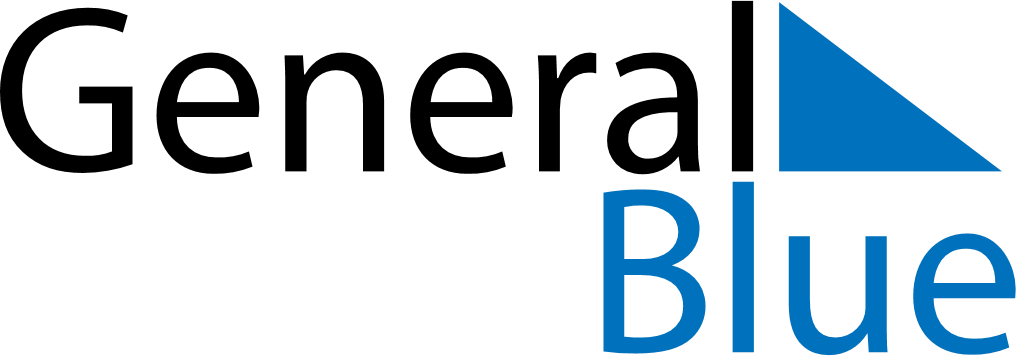 February 2025February 2025February 2025February 2025GrenadaGrenadaGrenadaMondayTuesdayWednesdayThursdayFridaySaturdaySaturdaySunday11234567889Independence Day101112131415151617181920212222232425262728